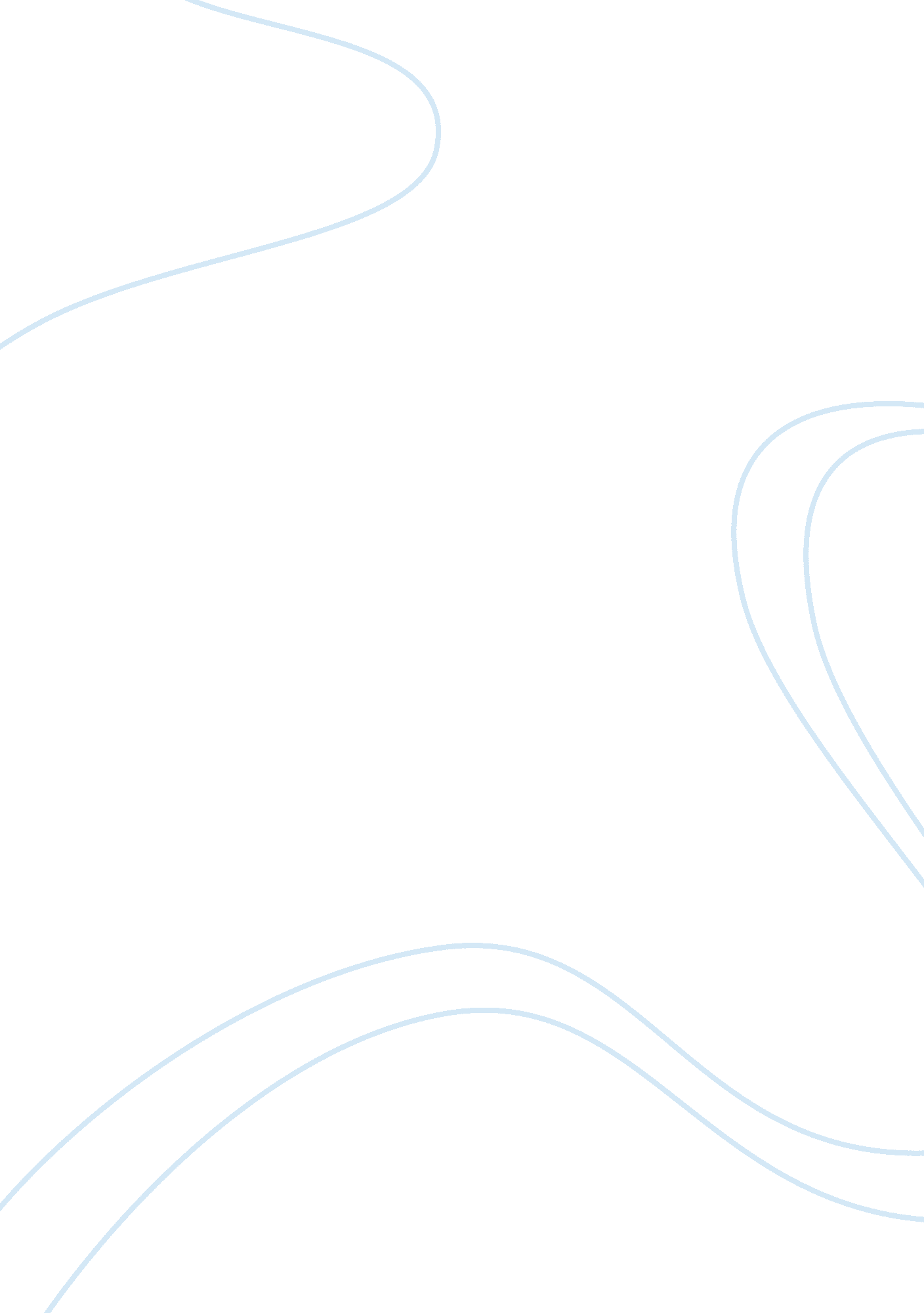 Defining dataTechnology, Information Technology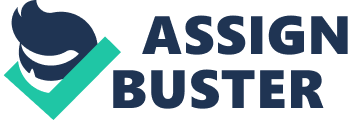 Data Warehousing: Teradata (Section) Due) The world’s largest and most complex businesses utilize data warehousing for business intelligence and principled decision making. Building a data ware house can be a daunting task, however, prebuilt solutions are available with existence of such companies as Teradata which provide data warehousing services to businesses. 
Introduction 
Data ware housing involves the periodical extraction of data from applications that support business process into a dedicated computer where they are reformatted, validated, summarized and reorganized. The data warehouse therefore becomes the source of information for report generation, analysis and presentation through portals, ad hoc reports and dashboards. (Edwards, 2011) 
Teradata has transformed a lot of business organizations by aiding in the heavy lifting associated with data management and analysis by providing prebuilt solutions such as analytic data solutions which dramatically reduce effort and risks. Teradata enables business organizations to simplify business intelligence by providing services that allow business access and actionable information. 
Teradata avails current data to business organizations that are in turn used in business decision. The data and information provided by Teradata to business organizations is decision ready thus allowing the business to analyze current and long term trends while providing instant alerts on problems and opportunity.(Edwards, 2011) 
The tools and services provided by Teradata does not require high proficiency in computer given that it simplifies the user’s work by providing simple and easily understandable results. 
Teradata is one of the leading data warehousing corporations there is. It is capable of managing its systems for maximum and all round throughput while catering for various organizational demands effectively. The company is contemplating on dynamically adopting workload mix in order to ensure fast response time and high throughput in addition to visualizing the current and long term trends given the evolving workloads. 
References 
Edwards, J. (2011, April 23). More data? No problem. Teradat Online Magazine, 4, 3. 
Top of Form 
Bottom of Form 